The City School
North Nazimabad Boys Campus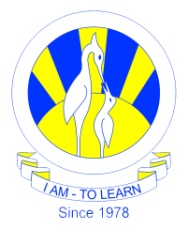 DATE: 28-02-2017SUBJECT: Computer ScienceCLASS: 9TEACHER: Lubna Tanweer2nd MONTHLY TEST SYLLABUSChapter 5: Input and output devicesChapter 6: Memory and data storage